«Утверждаю» 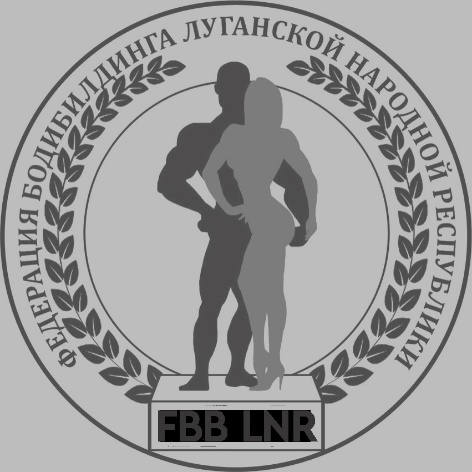 Президент РО ФСО «ФББ ЛНР»                          	Любимов Д. В. «	»	2024г.П О Л О Ж Е Н И ЕКубка Луганской Народной Республики по бодибилдингу11 мая 2024 г. г. ЛуганскЦЕЛИ И ЗАДАЧИСоревнования проводятся с целью:популяризации и развития бодибилдинга и фитнеса в Луганской Народной Республике по версии ФББР/IFBB;пропаганды здорового образа жизни и наиболее эффективных средств оздоровления населения;выявления сильнейших спортсменов для формирования сборной команды Луганской Народной Республике для участия в Кубке России 2024г.СРОКИ И МЕСТО ПРОВЕДЕНИЯСоревнования проводятся 11 мая 2024г. по адресу: г. Луганск, ул. Пушкина д. 2, ГУ ЛНР «Луганский Дворец культуры».  Начало соревнований в 14:00. Заседание судейской коллегии – в 13:30.РЕГИСТРАЦИЯ участников проводится 11 мая с 10:00 до 12:00 по адресу: г. Луганск, ул. Пушкина д.2, ГУ ЛНР «Луганский Дворец культуры» на первом этаже в холле.Предварительная электронная Заявка на участие заполняется онлайн в ВК группе https://vk.com/fitness_bb_lnr до 8 мая 2024 г.РУКОВОДСТВО ПО ПРОВЕДЕНИЮ СОРЕВНОВАНИЙОбщее	руководство	по	подготовке	и	проведению	соревнований осуществляет Региональная общественная физкультурно-спортивная организация «Федерация бодибилдинга Луганской Народной Республики» (далее – РО ФСО «ФББ ЛНР»). Соревнования проводятся по правилам ФББР/IFBB. Непосредственное проведение соревнований осуществляет Оргкомитет соревнований в   лице президента РО ФСО «ФББ ЛНР» Любимова Дмитрия Викторовича, вице- президента РО ФСО «ФББ ЛНР» Гречухи Натальи Павловны и Судейской коллегии.Тел. для справок: +7-959-132-05-05.УЧАСТНИКИК участию в соревнованиях допускаются спортсмены в следующих дисциплинах:1) детский фитнес - мальчики до 15 лет2) детский фитнес - девочки до 15 лет 3) бодибилдинг юниоры до 23 лет4) женщины фитнес-бикини дебют 5) классический бодибилдинг мужчины (абсолютная категория)6) женщины велнес (абсолютная категория)7) фит-модель женщины (абсолютная категория)8) женщины бодифитнес (абсолютная категория)9) мужчины бодибилдинг (абсолютная категория)10) женщины фитнес-бикини мастера 35+лет11) мужчины пляжный бодибилдинг (абсолютная категория)13) женщины фитнес-бикини до 166 см, +166 смВсего 13 категорий. Количество категорий может быть пересмотрено судейской коллегией в зависимости от количества заявленных участников.Возраст спортсмена определяются по году рождения в год проведения соревнований.Спортсмены могут заявляться в несколько дисциплин и категорий, в случае соответствия росто/весовым ограничениям, согласно правилам ФББР. За невыход на сцену во время заявленной категории (в том числе и дополнительной) спортсмен к участию не допускается.ЗАЯВКИ НА УЧАСТИЕК участию в соревнованиях допускаются спортсмены, подтвердившие своё участие заявкой с визой руководителя Федерации до 08 мая 2024 и лично присутствующие на регистрации (взвешивание/измерение роста) 11 мая с 10:00 до 12:00 по адресу: г. Луганск, ул. Пушкина д.2, ГУ ЛНР «Луганский Дворец культуры».Предварительные электронные Заявки на участие заполняются онлайн в ВК группе https://vk.com/fitness_bb_lnr до 8 мая 2024 г.Командные заявки должны быть направлены Региональной федерацией в ОРГКОМИТЕТсоревнований до 08 мая 2024г. по e-mail: fbb_lnr@mail.ru Иногородние спортсмены должны быть действующими спортсменами ФББР и иметь заявку от своей региональной федерации. Всем зарегистрированным участникам необходимо пройти очную регистрацию в день соревнований, перед турниром, и оплатить стартовый взнос в размере 1500 р. За дополнительную категорию +1000 рублей.Ответственность за нарушение правил ФББР по поводу участия в соревнованиях альтернативных организаций на сайте: http://fbbr.org/2018/1615. Соревнования, которые проходят под эгидой ФББР, включены в календарный план соревнований ФББР см. www.fbbr.org, раздел Календарь соревнований. НА РЕГИСТРАЦИИ ПРИ СЕБЕ НЕОБХОДИМО ИМЕТЬ:Паспорт (свидетельство о рождении);Командную заявку, подписанную руководителем команды (или быть в Заявке от вашего региона);Медицинскую справку;Анкету участника соревнований (заполняется на месте);Соревновательный костюм - плавки / купальник по стандарту ФББР;USB-флешка (с качественной фонограммой) для произвольной программы.Все спортсмены, принимающие участие в официальных спортивных соревнованиях по бодибилдингу, должны пройти онлайн-курс "Антидопинг" на образовательной платформе РАА "РУСАДА" - https://course.rusada.ru с получением сертификата, который в обязательном порядке необходимо предъявить на комиссии по допуску (взвешивании/измерении роста).ИНФОРМАЦИЯВ день   соревнований   будет   работать   команда   профессиональных гримёров и стилистов. Контакты для предварительной записи на грим: WhatsApp: +79896161921 Стоимость нанесения 2х слоёв с последующей коррекцией – 4000 руб.    Запрещены пачкающиеся виды грима, которые стираются при проверке уполномоченным      функционером федерации!  Если при проверке будет установлено, что грим стирается, то спортсмену будет предложено удалить       грим, иначе он не сможет участвовать в соревнованиях!Запись на макияж и прическу по телефону: +7-959-191-28-579. ПРОГРАММА СОРЕВНОВАНИЙ13:30 Судейский инструктаж14:00 начало соревнований 1) детский фитнес мальчики до 15 лет2) детский фитнес девочки до 15 лет 3) бодибилдинг юниоры до 23 лет4) женщины фитнес бикини дебют 5) классический бодибилдинг мужчины 6) женщины велнес 7) фит-модель женщины первый раунд8) женщины бодифитнес 9) мужчины бодибилдинг 10) фит-модель женщины второй раунд11) женщины фитнес-бикини мастера12) мужчины пляжный бодибилдинг 13) женщины фитнес-бикини Награждение17:00  Торжественное закрытие — общее фото 10. ПОРЯДОК ОПРЕДЕЛЕНИЯ ПОБЕДИТЕЛЕЙ И НАГРАЖДЕНИЕПобедители в соревнованиях определяются, согласно правилам IFBB, по наименьшей итоговой сумме мест.Участники, занявшие 1 места в категориях, награждаются кубками, эксклюзивными медалями, дипломами и призами от спонсоров. Участники, занявшие 2, 3 места в категориях награждаются эксклюзивными медалями, дипломами и призами от спонсоров. 11.  ОБЕСПЕЧЕНИЕ БЕЗОПАСНОСТИ УЧАСТНИКОВ И ЗРИТЕЛЕЙОбеспечение безопасности участников и зрителей осуществляется согласно требованиям Правил обеспечения безопасности при проведения спортивных мероприятий.Участие в спортивных соревнованиях осуществляется только при наличии медицинской справки.Командирующие организации несут ответственность за жизнь и здоровье спортсменов во время их следования от места проживания к месту проведения   соревнований и обратно.12.  ДОПОЛНИТЕЛЬНАЯ ИНФОРМАЦИЯУчастники и представители команды ЛНР должны быть членами РО ФСО «ФББ ЛНР».На регистрации необходимо с собой иметь фотографию формата 2х3 и 1500р. для оплаты вступительного членского взноса (для новых членов РО ФСО «ФББ ЛНР»).Билеты в зрительный зал можно приобрести в день соревнований. Стоимость 300 р.НАСТОЯЩЕЕ ПОЛОЖЕНИЕ ЯВЛЯЕТСЯ ВЫЗОВОМ НА СОРЕВНОВАНИЯ!